Leoni erweitert den Vorstand auf vier Mitglieder Dr. Klaus Probst konzentriert sich auf  Vorstandsvorsitz – Dr. Frank Hiller übernimmt Verantwortung für den Unternehmensbereich Wire & Cable SolutionsNürnberg, 11. Dezember 2013 – Leoni, der führende europäische Anbieter von Kabeln und Kabelsystemen für die Automobilbranche und weitere Industrien, vergrößert den Vorstand von bislang drei auf künftig vier Mitglieder. Damit trägt das Unternehmen dem geplanten Wachstum der kommenden Jahre Rechnung.  Dr. Klaus Probst, der den Vorsitz des Vorstands innehat und bislang zusätzlich den Unternehmensbereich Wire & Cable Solutions (WCS) im Vorstand verantwortete, wird sich angesichts des bevorstehenden Wachstums des Konzerns künftig auf die Aufgaben des CEO konzentrieren, die in den letzten Jahren stark zugenommen haben. Über die klassischen Tätigkeiten des Vorstandsvorsitzenden hinaus wird sich Dr. Probst in Zukunft hauptsächlich um die Umsetzung der neu definierten Konzernstrategie sowie um Mergers & Acquisitions kümmern. Die operative Verantwortung für das Segment WCS gibt er zum 1. Juli 2014 an ein zusätzliches Vorstandsmitglied ab.  Zu diesem Zweck nimmt Leoni ab 1. April 2014 Dr. Frank Hiller (47) neu unter Vertrag, der drei Monate später die Verantwortung für den Unternehmensbereich WCS im Vorstand übernehmen wird. Dr. Hiller verfügt über langjährige Erfahrung in der Automobil- und Nutzfahrzeugindustrie und war zuletzt als Vorstand bei der MAN Truck & Bus AG beschäftigt. Zuvor bekleidete er Geschäftsleitungs-Funktionen bei Meiller und im ThyssenKrupp-Konzern. Er wurde 1966 in Stuttgart geboren, studierte Maschinenwesen in Kaiserslautern und promovierte dort 1997 auf dem Gebiet der Produktionstechnik.  „Mit dieser personellen Verstärkung bringt Leoni beste Voraussetzungen mit, um die Herausforderungen der anstehenden Expansion und der Globalisierung des Unternehmens auch auf der Ebene des Top-Managements zu meistern“, sagt Dr. Werner Rupp, Aufsichtsratsvorsitzender der Leoni AG. „Der Aufsichtsrat freut sich, mit Dr. Frank Hiller eine kompetente Persönlichkeit zur Ergänzung des Vorstands gefunden zu haben.“Weitere Mitglieder des Vorstands der Leoni AG sind und bleiben Dieter Bellé, der für die Bereiche Controlling, Finanzen, Steuern, Recht, Personal, IT, Risikomanagement und Investor Relations verantwortlich zeichnet, sowie Dr. Andreas Brand, der den Unternehmensbereich Wiring Systems leitet.(2.427 Anschläge inkl. Leerzeichen) Zugehöriges Illustrationsmaterial finden Sie unter www.leoni.com/Vorstand.16715.0.html?L=0 direkt bei dieser Mitteilung Über die Leoni-GruppeLeoni ist ein weltweit tätiger Anbieter von Drähten, optischen Fasern, Kabeln und Kabelsystemen sowie zugehörigen Dienstleistungen für den Automobilbereich und weitere Industrien. Leoni entwickelt und produziert technisch anspruchsvolle Produkte von der einadrigen Fahrzeugleitung bis zum kompletten Bordnetz-System. Darüber hinaus umfasst das Leistungsspektrum Drahtprodukte, standardisierte Leitungen, Spezialkabel und konfektionierte Systeme für unterschiedliche industrielle Märkte. Die im deutschen MDAX börsennotierte Unternehmensgruppe beschäftigt mehr als 60.000 Mitarbeiter in 32 Ländern und erzielte 2012 einen Konzernumsatz von 3,81 Mrd. Euro.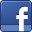 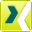 Ansprechpartner für JournalistenSven SchmidtCorporate Public & Media RelationsLEONI AGTelefon	+49 (0)911-2023-467Telefax	+49 (0)911-2023-231E-Mail	presse@leoni.com